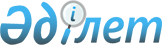 О внесении изменений в решение районного маслихата от 12 декабря 2013 года № 17/187 "О районном бюджете на 2014-2016 годы"Решение Мунайлинского районного маслихата Мангистауской области от 09 июня 2014 года № 23/254. Зарегистрировано Департаментом юстиции Мангистауской области 11 июня 2014 года № 2445

      Примечание РЦПИ.

      В тексте документа сохранена пунктуация и орфография оригинала.      В соответствии со статьями 106, 109 Бюджетного кодекса Республики Казахстан от 4 декабря 2008 года, подпунктом 1) пункта 1 статьи 6 Закона Республики Казахстан от 23 января 2001 года «О местном государственном управлении и самоуправлении в Республике Казахстан» районный маслихат РЕШИЛ:



      1. Внести в решение районного маслихата от 12 декабря 2013 года  № 17/187«О районном бюджете на 2014-2016 годы» (зарегистрировано в Реестре государственной регистрации нормативных правовых актов от 10 января 2014 года за № 2336, опубликовано в газете «Мұнайлы» от 31 января 2014 года № 4 (381)) следующие изменения:



      пункт 1 изложить в новой редакции:

      «Утвердить районный бюджет на 2014 год согласно приложению 1 в следующих объемах:



      1. доходы – 9 205 786 тысяч тенге, в том числе по:

      налоговым поступлениям – 3 326 249 тысяч тенге;

      неналоговым поступлениям – 27 920 тысяч тенге;

      поступлениям от продажи основного капитала – 429 696 тысяч тенге; 

      поступлениям трансфертов – 5 421 921 тысяч тенге;



      2. затраты – 9 375 777 тысяч тенге;



      3) чистое бюджетное кредитование – 276 304 тысяч тенге, в том числе:

      бюджетные кредиты – 319 032 тысяч тенге; 

      погашение бюджетных кредитов – 42 728 тысяч тенге;



      4) сальдо по операциям с финансовыми активами – 0 тенге, в том числе:

      приобретение финансовых активов – 0 тенге;

      поступления от продажи финансовых активов государства – 0 тенге;



      5) дефицит (профицит) бюджета – 446 295 тысяч тенге;



      6) финансирование дефицита (использование профицита) бюджета – 446 295 тысяч тенге».



      в пункте 6:

      цифры «11 658» заменить цифрами «21 830».



      приложении 1 и 4 указанного решения изложить в новой редакции согласно приложениям 1 и 2 к настоящему решению. 



      2. Контроль за исполнением настоящего решения возложить на бюджетную комиссию района (председатель комиссии Қ. Оңдабаев).



      3. Обеспечить публикацию данного решения на официальном сайте районного акимата после государственной регистрации в департаменте юстиции Мангистауской области (Б. Назар). 



      4. Настоящее решение вступает в силу со дня государственной регистрации в органах юстиции и вводится в действие по истечении десяти календарных дней после дня его первого официального опубликования.

 

       Председатель сессии                     Е. Кули      Секретарь районного

      маслихата                               Б.Назар

 

       «СОГЛАСОВАНО»

      Начальник государственного

      учреждения «Мунайлинский

      районный отдел экономики и финансов»

      Ш. Сұңғат

      09 июня 2014 года

 

 

Приложение 1

к решению районного маслихата

от 09 июня 2014 года № 23/254

 

  Районный бюджет на 2014 год

 

Приложение 2

к решению районного маслихата

от 09 июня 2014 года № 23/254

 

  Перечень бюджетных программ развития районного бюджета на 2014 год, направленных на реализацию бюджетных инвестиционных проектов (программ)

 
					© 2012. РГП на ПХВ «Институт законодательства и правовой информации Республики Казахстан» Министерства юстиции Республики Казахстан
				Кат.
Кл.
Подк.
Наименование
Сумма, тыс. тенге
111231. ДОХОДЫ9 205 7861НАЛОГОВЫЕ ПОСТУПЛЕНИЯ3 326 24901Подоходный налог1 004 0542Индивидуальный подоходный налог1 004 05403Социальный налог700 9161Социальный налог700 91604Hалоги на собственность1 560 9951Hалоги на имущество1 491 7813Земельный налог9 0574Hалог на транспортные средства59 9275Единый земельный налог23005Внутренние налоги на товары, работы и услуги46 7142Акцизы7 9123Поступления за использование природных и других ресурсов12 3164Сборы за ведение предпринимательской и профессиональной деятельности25 9535Налог на игорный бизнес53307Прочие налоги301Прочие налоги3008Обязательные платежи, взимаемые за совершение юридически значимых действий и (или) выдачу документов уполномоченными на то государственными органами или должностными лицами13 5401Государственная пошлина13 5402НЕНАЛОГОВЫЕ ПОСТУПЛЕНИЯ27 92001Доходы от государственной собственности10 0031Поступления части чистого дохода государственных предприятий1435Доходы от аренды имущества, находящегося в государственной собственности9 8007Вознаграждения по кредитам, выданным из государственного бюджета6002Поступления от реализации товаров (работ, услуг)

государственными учреждениями, финансируемыми из

государственного бюджета11Поступления от реализации товаров (работ, услуг)

государственными учреждениями, финансируемыми из

государственного бюджета104Штрафы, пени, санкции, взыскания, налагаемые государственными учреждениями, финансируемыми из государственного бюджета, а также содержащимися и финансируемыми из бюджета (сметы расходов) Национального Банка Республики Казахстан 16 5411Штрафы, пени, санкции, взыскания, налагаемые государственными учреждениями, финансируемыми из государственного бюджета, а также содержащимися и финансируемыми из бюджета (сметы расходов) Национального Банка Республики Казахстан, за исключением поступлений от организаций нефтяного сектора 16 54106Прочие неналоговые поступления1 3751Прочие неналоговые поступления1 3753ПОСТУПЛЕНИЯ ОТ ПРОДАЖИ ОСНОВНОГО КАПИТАЛА429 69601Продажа государственного имущества, закрепленного за государственными учреждениями6 4431Продажа государственного имущества, закрепленного за государственными учреждениями6 44303Продажа земли и нематериальных активов423 2531Продажа земли405 1372Продажа нематериальных активов18 1164ПОСТУПЛЕНИЯ ТРАНСФЕРТОВ5 421 92102Трансферты из вышестоящих органов государственного управления5 421 9212Трансферты из областного бюджета5 421 921Фгр.
Адм.
Пр.
Наименование
Сумма, тыс. тенге
111232. ЗАТРАТЫ9 375 7771Государственные услуги общего характера515 471112Аппарат маслихата района (города областного значения)16 010001Услуги по обеспечению деятельности маслихата района (города областного значения)16 010122Аппарат акима района (города областного значения)102 015001Услуги по обеспечению деятельности акима района (города областного значения)98 343003Капитальные расходы государственного органа462009Капитальные расходы подведомственных государственных учреждений и организаций3 210Аппарат акима села Мангистау123Аппарат акима района в городе, города районного значения, поселка, села, сельского округа35 287001Услуги по обеспечению деятельности акима района в городе, города районного значения, поселка, села, сельского округа30 287032Капитальные расходы подведомственных государственных учреждений и организаций5 000Аппарат акима села Баянды123Аппарат акима района в городе, города районного значения, поселка, села, сельского округа23 862001Услуги по обеспечению деятельности акима района в городе, города районного значения, поселка, села, сельского округа17 164022Капитальные расходы государственного органа513032Капитальные расходы подведомственных государственных учреждений и организаций6 185Аппарат акима сельского округа Кызылтобе123Аппарат акима района в городе, города районного значения, поселка, села, сельского округа24 474001Услуги по обеспечению деятельности акима района в городе, города районного значения, поселка, села, сельского округа24 134022Капитальные расходы государственного органа340Аппарат акима сельского округа Атамекен 123Аппарат акима района в городе, города районного значения, поселка, села, сельского округа23 685001Услуги по обеспечению деятельности акима района в городе, города районного значения, поселка, села, сельского округа23 685Аппарат акима сельского округа Баскудык123Аппарат акима района в городе, города районного значения, поселка, села, сельского округа25 638001Услуги по обеспечению деятельности акима района в городе, города районного значения, поселка, села, сельского округа23 808022Капитальные расходы государственного органа1 830Аппарат акима сельского округа Даулет123Аппарат акима района в городе, города районного значения, поселка, села, сельского округа17 953001Услуги по обеспечению деятельности акима района в городе, города районного значения, поселка, села, сельского округа17 683022Капитальные расходы государственного органа270Аппарат акима сельского округа Батыр123Аппарат акима района в городе, города районного значения, поселка, села, сельского округа13 647001Услуги по обеспечению деятельности акима района в городе, города районного значения, поселка, села, сельского округа13 088022Капитальные расходы государственного органа559459Отдел экономики и финансов района (города областного значения)37 992001Услуги по реализации государственной политики в области формирования и развития экономической политики, государственного планирования, исполнения бюджета и управления коммунальной собственностью района (города областного значения)24 772011Учет, хранение, оценка и реализация имущества, поступившего

в коммунальную собственность12 470015Капитальные расходы государственного органа 750466Отдел архитектуры, градостроительства и строительства района (города областного значения)194 908040Развитие объектов государственных органов194 9082Оборона13 769122Аппарат акима района (города областного значения)13 769005Мероприятия в рамках исполнения всеобщей воинской обязанности13 7693Общественный порядок, безопасность, правовая, судебная, уголовно-исполнительная деятельность4 880458Отдел жилищно-коммунального хозяйства, пассажирского транспорта и автомобильных дорог района (города областного значения)4 880021Обеспечение безопасности дорожного движения в населенных пунктах4 8804Образование5 438 059Аппарат акима села Мангистау123Аппарат акима района в городе, города районного значения, поселка, села, сельского округа151 968004Обеспечение деятельности организаций дошкольного воспитания и обучения31 429005Организация бесплатного подвоза учащихся до школы и обратно

в сельской местности6 427041Реализация государственного образовательного заказа в дошкольных организациях образования114 112Аппарат акима сельского округа Баянды123Аппарат акима района в городе, города районного значения, поселка, села, сельского округа65 190041Реализация государственного образовательного заказа в дошкольных организациях образования65 190Аппарат акима сельского округа Кызылтобе123Аппарат акима района в городе, города районного значения, поселка, села, сельского округа118 379005Организация бесплатного подвоза учащихся до школы и обратно

в сельской местности11 373041Реализация государственного образовательного заказа в дошкольных организациях образования107 006Аппарат акима сельского округа Атамекен123Аппарат акима района в городе, города районного значения, поселка, села, сельского округа119 329041Реализация государственного образовательного заказа в дошкольных организациях образования119 329Аппарат акима сельского округа Баскудык123Аппарат акима района в городе, города районного значения, поселка, села, сельского округа131 820004Обеспечение деятельности организаций дошкольного воспитания и обучения0005Организация бесплатного подвоза учащихся до школы и обратно

в сельской местности7 786041Реализация государственного образовательного заказа в дошкольных организациях образования124 034Аппарат акима сельского округа Даулет123Аппарат акима района в городе, города районного значения, поселка, села, сельского округа22 015041Реализация государственного образовательного заказа в дошкольных организациях образования19 282005Организация бесплатного подвоза учащихся до школы и обратно

в сельской местности2 733Аппарат акима сельского округа Батыр123Аппарат акима района в городе, города районного значения, поселка, села, сельского округа4 652005Организация бесплатного подвоза учащихся до школы и обратно

в сельской местности4 652464Отдел образования района (города областного значения)3 090 488001Услуги по реализации государственной политики на местном уровне в области образования21 703003Общеобразовательное обучение2 733 403005Приобретение и доставка учебников, учебно-методических комплексов для государственных учреждений образования района (города областного значения)33 140006Дополнительное образование для детей96 474007Проведение школьных олимпиад, внешкольных мероприятий и конкурсов районного (городского) масштаба2 707009Обеспечение деятельности организаций дошкольного воспитания и обучения24 344015Ежемесячная выплата денежных средств опекунам (попечителям) на содержание ребенка-сироты (детей-сирот), и ребенка (детей), оставшегося без попечения родителей10 018040Реализация государственного образовательного заказа в дошкольных организациях образования84 790067Капитальные расходы подведомственных государственных

учреждений и организаций83 909466Отдел архитектуры, градостроительства и строительства района (города областного значения)1 734 218037Строительство и реконструкция объектов образования1 734 2186Социальная помощь и социальное обеспечение342 500Аппарат акима села Мангистау123Аппарат акима района в городе, города районного значения, поселка, села, сельского округа1 650003Оказание социальной помощи нуждающимся гражданам на дому1 650Аппарат акима сельского округа Кызылтобе123Аппарат акима района в городе, города районного значения, поселка, села, сельского округа866003Оказание социальной помощи нуждающимся гражданам на дому866451Отдел занятости и социальных программ района (города областного значения)339 600001Услуги по реализации государственной политики на местном уровне в области обеспечения занятости и реализации социальных программ для населения21 688002Программа занятости42 973004Оказание социальной помощи на приобретение топлива специалистам здравоохранения, образования, социального обеспечения, культуры, спорта и ветеринарии в сельской местности в соответствии с законодательством Республики Казахстан25 700005Государственная адресная социальная помощь46 373006Оказание жилищной помощи47 654007Социальная помощь отдельным категориям нуждающихся граждан по решениям местных представительных органов112 476010Материальное обеспечение детей-инвалидов, воспитывающихся и обучающихся на дому4 205011Оплата услуг по зачислению, выплате и доставке пособий и других социальных выплат623014Оказание социальной помощи нуждающимся гражданам на дому16 820016Государственные пособия на детей до 18 лет7 872017Обеспечение нуждающихся инвалидов обязательными гигиеническими средствами и предоставление услуг специалистами жестового языка, индивидуальными помощниками в соответствии с индивидуальной программой реабилитации инвалида8 470021Капитальные расходы государственного органа 4 746458Отдел жилищно-коммунального хозяйства, пассажирского транспорта и автомобильных дорог района (города областного значения)384050Реализация Плана мероприятий по обеспечению прав и улучшению качества жизни инвалидов3847Жилищно-коммунальное хозяйство1 824 916464Отдел образования района (города областного значения)468026Ремонт объектов в рамках развития городов и сельских населенных пунктов по Дорожной карте занятости 2020468466Отдел архитектуры, градостроительства и строительства района (города областного значения)1 365 395003Проектирование, строительство и (или) приобретение жилья коммунального жилищного фонда41 690004Проектирование, развитие, обустройство и (или) приобретение инженерно-коммуникационной инфраструктуры384 695005Развитие коммунального хозяйства599 739007Развитие благоустройства городов и населенных пунктов4 480058Развитие системы водоснабжения и водоотведения в сельских населенных пунктах334 791458Отдел жилищно-коммунального хозяйства, пассажирского транспорта и автомобильных дорог района (города областного значения)76 384018Благоустройство и озеленение населенных пунктов22 326041Ремонт и благоустройство объектов в рамках развития сельских населенных пунктов по Дорожной карте занятости 202031 508012Функционирование системы водоснабжения и водоотведения22 550Аппарат акима села Мангистау123Аппарат акима района в городе, города районного значения, поселка, села, сельского округа96 702008Освещение улиц населенных пунктов42 181009Обеспечение санитарии населенных пунктов26 088011Благоустройство и озеленение населенных пунктов20 095027Ремонт и благоустройство объектов в рамках развития городов и сельских населенных пунктов по Дорожной карте занятости 20208 338Аппарат акима села Баянды123Аппарат акима района в городе, города районного значения, поселка, села, сельского округа32 781008Освещение улиц населенных пунктов11 215009Обеспечение санитарии населенных пунктов13 816011Благоустройство и озеленение населенных пунктов4 780027Ремонт и благоустройство объектов в рамках развития городов и сельских населенных пунктов по Дорожной карте занятости 20202 970Аппарат акима сельского округа Кызылтобе123Аппарат акима района в городе, города районного значения, поселка, села, сельского округа78 651008Освещение улиц населенных пунктов45 974009Обеспечение санитарии населенных пунктов22 353011Благоустройство и озеленение населенных пунктов7 992027Ремонт и благоустройство объектов в рамках развития городов и сельских населенных пунктов по Дорожной карте занятости 20202 332Аппарат акима сельского округа Атамекен 123Аппарат акима района в городе, города районного значения, поселка, села, сельского округа46 918008Освещение улиц населенных пунктов26 990009Обеспечение санитарии населенных пунктов13 816011Благоустройство и озеленение населенных пунктов6 112Аппарат акима сельского округа Баскудык123Аппарат акима района в городе, города районного значения, поселка, села, сельского округа47 938008Освещение улиц населенных пунктов23 710009Обеспечение санитарии населенных пунктов13 816011Благоустройство и озеленение населенных пунктов6 176027Ремонт и благоустройство объектов в рамках развития городов и сельских населенных пунктов по Дорожной карте занятости 20204 236Аппарат акима сельского округа Даулет123Аппарат акима района в городе, города районного значения, поселка, села, сельского округа51 071008Освещение улиц населенных пунктов24 395009Обеспечение санитарии населенных пунктов17 650011Благоустройство и озеленение населенных пунктов5 345027Ремонт и благоустройство объектов в рамках развития городов и сельских населенных пунктов по Дорожной карте занятости 20203 681Аппарат акима сельского округа Батыр123Аппарат акима района в городе, города районного значения, поселка, села, сельского округа28 608008Освещение улиц населенных пунктов7 715009Обеспечение санитарии населенных пунктов13 816011Благоустройство и озеленение населенных пунктов3 211027Ремонт и благоустройство объектов в рамках развития сельских населенных пунктов по Дорожной карте занятости 20203 8668Культура, спорт, туризм и информационное пространство253 409465Отдел физической культуры и спорта района (города областного значения)84 662001Услуги по реализации государственной политики на местном уровне в сфере физической культуры и спорта10 253005Развитие массового спорта и национальных видов спорта 54 133032Капитальные расходы подведомственных государственных учреждений и организаций4 917006Проведение спортивных соревнований на районном (города областного значения) уровне9 920007Подготовка и участие членов сборных команд района (города областного значения) по различным видам спорта на областных спортивных соревнованиях5 439478Отдел внутренней политики, культуры и развития языков района (города областного значения)123 795001Услуги по реализации государственной политики на местном уровне в области информации, укрепления государственности и формирования социального оптимизма граждан, развития языков и культуры14 733003Капитальные расходы государственного органа 600004Реализация мероприятий в сфере молодежной политики12 266006Услуги по проведению государственной информационной политики через телерадиовещание3 932007Функционирование районных (городских) библиотек13 338008Развитие государственного языка и других языков народа Казахстана292009Поддержка культурно-досуговой работы58 783032Капитальные расходы подведомственных государственных учреждений и организаций19 851466Отдел архитектуры, градостроительства и строительства района (города областного значения)44 952008Развитие объектов спорта28 452011Развитие объектов культуры16 5009Топливно-энергетический комплекс и недропользование1 092466Отдел архитектуры, градостроительства и строительства района (города областного значения)1 092009Развитие теплоэнергетической системы1 09210Сельское, водное, лесное, рыбное хозяйство, особо охраняемые природные территории, охрана окружающей среды и животного мира, земельные отношения140 975463Отдел земельных отношений района (города областного значения)12 692001Услуги по реализации государственной политики в области регулирования земельных отношений на территории района (города областного значения)12 112007Капитальные расходы государственного органа 580474Отдел сельского хозяйства и ветеринарии района (города областного значения)27 297001Услуги по реализации государственной политики на местном уровне в сфере сельского хозяйства и ветеринарии 11 428003Капитальные расходы государственного органа150005Обеспечение функционирования скотомогильников

(биотермических ям)1 679006Организация санитарного убоя больных животных2 490007Организация отлова и уничтожения бродячих собак и кошек5 350012Проведение мероприятий по идентификации сельскохозяйственных животных 726013Проведение противоэпизоотических мероприятий5 474459Отдел экономики и финансов района (города областного значения)100 986099Реализация мер по оказанию социальной поддержки специалистов100 98611Промышленность, архитектурная, градостроительная и строительная деятельность23 433466Отдел архитектуры, градостроительства и строительства района (города областного значения)23 433001Услуги по реализации государственной политики в области строительства, улучшения архитектурного облика городов, районов и населенных пунктов области и обеспечению рационального и эффективного градостроительного освоения территории района (города областного значения)18 222015Капитальные расходы государственного органа5 21112Транспорт и коммуникации98 174458Отдел жилищно-коммунального хозяйства, пассажирского транспорта и автомобильных дорог района (города областного значения)98 174022Развитие транспортной инфраструктуры53 174023Обеспечение функционирования автомобильных дорог45 00013Прочие697 544469Отдел предпринимательства района (города областного значения)9 391001Услуги по реализации государственной политики на местном уровне в области развития предпринимательства и промышленности 9 091004Капитальные расходы государственного органа 300458Отдел жилищно-коммунального хозяйства, пассажирского транспорта и автомобильных дорог района (города областного значения)159 011001Услуги по реализации государственной политики на местном уровне в области жилищно-коммунального хозяйства, пассажирского транспорта и автомобильных дорог 14 721013Капитальные расходы государственного органа 150040Реализация мер по содействию экономическому развитию регионов в рамках Программы «Развитие регионов» 21 450067Капитальные расходы подведомственных государственных учреждений и организаций122 690459Отдел экономики и финансов района (города областного значения)21 830012Резерв местного исполнительного органа района (города областного значения) 21 830464Отдел образования района (города областного значения)40 521041Реализация мер по содействию экономическому развитию регионов в рамках Программы «Развитие регионов» 40 521466Отдел архитектуры, градостроительства и строительства района (города областного значения)466 791077Развитие инженерной инфраструктуры в рамках Программы «Развитие регионов»466 79114Обслуживание долга60459Отдел экономики и финансов района (города областного значения)60021Обслуживание долга местных исполнительных органов по выплате вознаграждений и иных платежей по займам из областного бюджета6015Трансферты21 495459Отдел экономики и финансов района (города областного

значения)21 495006Возврат неиспользованных (недоиспользованных) целевых трансфертов21 4953. ЧИСТОЕ БЮДЖЕТНОЕ КРЕДИТОВАНИЕ276 304Бюджетные кредиты319 032459Отдел экономики и финансов района (города областного значения)319 032018Бюджетные кредиты для реализации мер социальной поддержки специалистов 319 0325Погашение бюджетных кредитов42 72801Погашение бюджетных кредитов42 7281Погашение бюджетных кредитов, выданных из государственного бюджета42 7284. САЛЬДО ПО ОПЕРАЦИЯМ С ФИНАНСОВЫМИ АКТИВАМИ0Приобретение финансовых активов0Поступления от продажи финансовых активов государства05. ДЕФИЦИТ (ПРОФИЦИТ) БЮДЖЕТА-446 2956. ФИНАНСИРОВАНИЕ ДЕФИЦИТА (ИСПОЛЬЗОВАНИЕ ПРОФИЦИТА) БЮДЖЕТА446 295Фгр.
Адм.
Пр.
Наименование
1Государственные услуги общего характера466Отдел архитектуры, градостроительства и строительства района (города областного значения)040Развитие объектов государственных органов4Образование466Отдел архитектуры, градостроительства и строительства района (города областного значения)037Строительство и реконструкция объектов образования7Жилищно-коммунальное хозяйство466Отдел архитектуры, градостроительства и строительства района (города областного значения)003Проектирование, строительство и (или) приобретение жилья государственного коммунального жилищного фонда004Проектирование, развитие, обустройство и (или) приобретение инженерно-коммуникационной инфраструктуры005Развитие коммунального хозяйства007Развитие благоустройства городов и населенных пунктов058Развитие системы водоснабжения и водоотведения в сельских населенных пунктах8Культура, спорт, туризм и информационное пространство466Отдел архитектуры, градостроительства и строительства района (города областного значения)008Развитие объектов спорта011Развитие объектов культуры9Топливно-энергетический комплекс и недропользование466Отдел архитектуры, градостроительства и строительства района (города областного значения)009Развитие теплоэнергетической системы12Транспорт и коммуникации458Отдел жилищно-коммунального хозяйства, пассажирского транспорта и автомобильных дорог района (города областного значения)022Развитие транспортной инфраструктуры13Прочие466Отдел архитектуры, градостроительства и строительства района (города областного значения)077Развитие инженерной инфраструктуры в рамках Программы «Развитие регионов»